Ośrodek Pomocy Społecznej ul. Główna 1118-204 Kobylin-Borzymy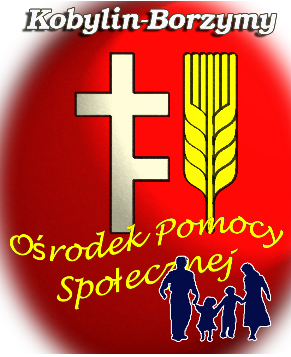 SPRAWOZDANIE Z DZIAŁALNOŚCI OŚRODKA POMOCY SPOŁECZNEJ W KOBYLINIE-BORZYMACHoraz potrzeby w zakresie pomocy społecznej na rok 2018od 01.01.2017 r. do 31.12.2017r.kobylinb.naszops.plSporządził:Kierownik Ośrodka Pomocy Społecznej – Bożena Piszczatowska	Ośrodek Pomocy Społecznej w Kobylinie-Borzymach jest jedną z budżetowych jednostek organizacyjnych Gminy Kobylin-Borzymy, wykonującym zadania administracji samorządowej i rządowej w zakresie pomocy społecznej. Źródłem finansowania Ośrodka są środki z budżetu Wojewody oraz środki finansowane z budżetu Gminy. Obszarem działania jest teren Gminy Kobylin-Borzymy. Ośrodek Pomocy Społecznej w Kobylinie-Borzymach działa na podstawie licznych aktów prawnych, takich jak: uchwały, ustawy, rozporządzenia,  zarządzenia Wójta i zarządzenia Kierownika OPS.  W jednostce zatrudnieni są: Kierownik,  2 pracowników socjalnych w tym 1 pracownik na ½ etatu, który realizuje na ½ etatu świadczenie wychowawcze, 1 pracownik obsługujący świadczenia rodzinne i fundusz alimentacyjny, księgowa  zatrudniona na 1/8 etatu.Poniższe sprawozdanie składa się z dwóch części dotyczących:1. Pomocy społecznej i Karty Dużej Rodziny,2. Świadczeń rodzinnych i funduszu alimentacyjnego, zasiłek dla opiekuna, świadczenie wychowawcze 500 +.Pomoc społeczna i Karta Dużej RodzinyW szeroko rozumianej pomocy społecznej realizowanej przez Ośrodek Pomocy  Społecznej w Kobylinie-Borzymach najważniejsze miejsce zajmuje ustawa z dnia 12 marca 2004r. o pomocy społecznej,  która określa katalog przyczyn kwalifikujących do udzielenia świadczeń pomocy społecznej. Pomocy społecznej udziela się osobom i rodzinom, w szczególności ze względu na przyczyny (m.in. ubóstwa, przemocy w rodzinie, bezrobocie, niepełnosprawność, długotrwała choroba, zdarzenie losowe, wielodzietność, trudności w pełnieniu funkcji opiekuńczo-wychowawczej, alkoholizm) oraz kryterium dochodowe, które wynosi 634,00 zł dla osoby samotnie gospodarującej oraz 514,00 zł na osobę w rodzinie. 	W roku 2017 w ramach zadań zleconych i własnych gminy realizowane były następujące formy pomocy:1. zasiłek stały - przyznawany dla osób posiadających orzeczony stopień niepełnosprawności, spełniających kryterium dochodowe ściśle określone w ustawie o pomocy społecznej. W  ubiegłym roku został on wypłacony 15 świadczeniobiorcom na kwotę 76 016 zł. Maksymalna wysokość zasiłku stałego wynosi 604, 00 zł. Za osoby pobierające zasiłek stały są również odprowadzane do ZUS składki na ubezpieczenie zdrowotne. W 2017 roku składkęopłacono za 15 osób na kwotę 6 841 zł.2. zasiłek okresowy – przysługuje w szczególności ze względu na długotrwałą chorobę, niepełnosprawność,  bezrobocie oraz niezaradność w sprawach opiekuńczo-wychowawczych. Wysokość zasiłku uzależniona jest od dochodu rodziny lub osoby wnioskującej o pomoc. Ośrodek wypłacił zasiłek okresowy dla 21 rodzin na  kwotę 40 176 zł.3. Zasiłek celowy oraz specjalny zasiłek celowy – przyznawany na zaspokojenie niezbędnej potrzeby życiowej, a w szczególności pokrycie kosztów zakupu żywności, leków oraz leczenia, opału, odzieży i obuwia, a także niezbędnych przedmiotów użytku domowego oraz wykonania drobnych prac remontowych i napraw w mieszkaniu. Ośrodek wypłacił zasiłki dla 15 rodzin na łączną kwotę 21 800 zł., w tym zasiłek celowy w ramach rządowego programu „Pomoc państwa w zakresie dożywiania” - przyznawany dla osób i rodzin na zakup żywności i przygotowywanie posiłków we własnym zakresie udzielono dla 8 rodzin na kwotę 10 600 zł. bezpłatne dożywianie dzieci w szkołach – świadczenie przyznawane również w ramach programu „Pomoc państwa w zakresie dożywiania”, obejmujące dzieci z rodzin borykających się z trudnościami finansowymi. Pokryto koszt posiłków dla 59 dzieci w łącznej wysokości 29 368 zł. Łączny koszt programu „Pomoc państwa w zakresie dożywiania” wyniósł 39 968 zł,  w tym z zadań własnych Gminy 10 000 zł i z dotacji 29 968 zł. 4. Kolejnym zadaniem jaki  realizuje ośrodek, to pomoc materialna dla  uczniów, udzielana jest w celu  zmniejszenia różnic w dostępie do edukacji, umożliwienia pokonywania barier dostępu do edukacji wynikających z trudnej sytuacji materialnej ucznia.Z tej formy pomocy skorzystało 89 uczniów na łączną kwotę 50 402 zł w tym dotacja: 40 322 zł, środki własne: 10 080 zł.5. Pobyt w Domach Pomocy Społecznej – zgodnie z art. 54 ustawy o pomocy społecznej osobie, która z powodu wieku, choroby lub niepełnosprawności, niemogącej samodzielnie funkcjonować w codziennym  życiu, której nie można zapewnić niezbędnej pomocy w formie usług opiekuńczych przysługuje prawo do  umieszczenia w domu pomocy społecznej. W roku 2017 Ośrodek Pomocy Społecznej opłacał pobyt  5 osobom,  w tego typu placówkach na łączną  kwotę 155 377 złOśrodek Pomocy Społecznej oferował również osobom i rodzinom pomoc w formie  pracy socjalnej, która jest świadczeniem niepieniężnym. W praktyce pracownicy socjalni zajmują się problemami zagrażającymi prawidłowemu funkcjonowaniu osoby lub rodziny. Praca socjalna prowadzona przez OPS  polegała w szczególności na:* udzielaniu informacji o dostępności oraz mobilizowaniu do korzystania ze specjalistycznego poradnictwa psychologicznego, prawnego, rodzinnego, na terenie powiatu, a także poza nim, * monitorowanie sytuacji rodzin objętych procedurą „Niebieska Karta” (tj. z podejrzeniem występowania przemocy domowej),* udzielanie pomocy przy kompletowaniu oraz wypełnianiu dokumentów niezbędnych do uzyskania orzeczenia o stopniu niepełnosprawności czy świadczeń z ubezpieczeń społecznych, a także pomoc w załatwianiu innych spraw urzędowych,* pomoc w załatwianiu spraw życiowych podopiecznych szczególnie niezaradnych życiowo,* współpraca z organizacjami i instytucjami (m.in. szkołami, służbą zdrowia, policją, kuratorami),* mobilizowanie osób dotkniętych uzależnieniem i ich rodzin do podjęcia terapii,* monitorowanie sytuacji osób samotnych, starszych oraz nadużywających alkohol podczas mrozów. Pracownicy Ośrodka Pomocy Społecznej uczestniczą w szkoleniach i konferencjach, a także samodoskonalą i dokształcają się. 	OPS realizował zadania ustawy o Przeciwdziałaniu Przemocy w Rodzinie. Pracownicy działali w Zespole Interdyscyplinarnym, których zadaniem jest diagnozowanie problemu przemocy w rodzinie, a następnie podejmowanie działań w środowisku zagrożonym przemocą lub podejmowanie interwencji. W roku 2017 do Ośrodka wpłynęło 9 Niebieskich Kart, do których zwoływano posiedzenia Zespołu Interdyscyplinarnego. Zespół  podejmował działania w ramach swoich kompetencji na podstawie indywidualnego planu pomocy rodzinie.	Ośrodek Pomocy Społecznej jest również realizatorem ogólnopolskiej Karty Dużej  Rodziny. Karta wydawana jest bezpłatnie (poza wydawaniem duplikatu Karty, za który pobierana jest opłata  w wysokości 9,21zł) niezależnie od dochodu jakim dysponuje rodzina. Przyznawana jest dla członków  rodziny wielodzietnej i uprawnia do korzystania z wielu ulg i bonifikat. W roku 2017 wpłynęło 8 wniosków o wydanie Karty (w tym 2 o przedłużenie terminu ważności), 1 duplikat . Karty przyznano 25 osobom.W swoich działaniach Ośrodek Pomocy Społeczne ściśle współpracuje z instytucjami i organizacjami:1. Urzędem Gminy, Radnymi Gminy oraz sołtysami poszczególnych sołectw dotyczy pomocy merytorycznej oraz pomocy w załatwianiu różnych spraw podopiecznych. Wzajemna komunikacja, ustalanie zakresu działań na rzecz klientów, sporządzanie opinii o sytuacji materialno-bytowej,2. Szkołami z terenu Gminy dot. bezpłatnego dożywiania dzieci w stołówkach szkolnych, współpraca z pedagogami i wychowawcami w zakresie podejmowania prób rozwiązywania problemów poszczególnych dzieci, a także w ramach prac Zespołu Interdyscyplinarnego,3. Powiatowym Urzędzie Pracy pomoc w ustaleniu czy osoby korzystające z pomocy społecznej są osobami bezrobotnymi. Pracownicy kontaktują się z PUP w celu rozeznania nowych ofert pracy czy szkoleń, by mobilizować podopiecznych do aktywności zawodowej. 4. Ośrodkiem Zdrowia współpraca w zakresie pomocy podopiecznym w wypełnianiu wniosków o ustalenie stopnia niepełnosprawności, a także w ramach prac ZI,5. Komisariatem Policji w Sokołach stała współpraca w ramach Zespołu Interdyscyplinarnego, a także wzajemne  informowanie się o środowiskach stanowiących zagrożenie bezpieczeństwa, 6. Powiatowym Centrum Pomocy Rodzinie informowanie podopiecznych o warunkach otrzymania pomocy ze względu na niepełnosprawność, kierowanie sprawców przemocy do udziału w programach korekcyjno -edukacyjnych,Świadczenia rodzinne, fundusz alimentacyjny, zasiłek dla opiekuna, świadczenie wychowawcze 500 +Zadania z zakresu świadczeń rodzinnych jak i z funduszu alimentacyjnego są zadaniami zleconymi, a więc środki na realizację tych zadań pochodzą z budżetu państwa.W 2017 roku wydatki na realizacje zadań z zakresu świadczeń rodzinnych, funduszu alimentacyjnego  i zasiłku dla opiekuna  wynoszą  1 474 239 zł. 1.Świadczenia rodzinne:Zasady przyznawania zasiłków rodzinnych wraz z dodatkami nie uległy zmianie nadal jest to świadczenie uzależnione od spełnienia kryterium dochodowego. Prawo do świadczeń rodzinnych na okres zasiłkowy 2016/2017 było ustalane na podstawie dochodu uzyskanego przez rodzinę w roku 2015.Zasiłek rodzinnyZasady jego przyznawania oraz grono osób, które mogą ubiegać się o to świadczenie nie uległy zmianie w porównaniu z latami ubiegłymi.W 2017 roku zasiłki rodzinne zostały przyznane dla 248 rodzin i wypłacone na łączną  kwotę 594 246 zł. Rodzinom uprawnionym do zasiłku rodzinnego przysługują  jednorazowe lub okresowe dodatki związane z określoną sytuacją życiową.a) dodatek z tytułu urodzenia dziecka: Zasady przyznania tego dodatku oraz grono osób uprawnionych do nabycia tego dodatku nie uległo zmianie, nadal przysługuje on  w wysokości 1000,00 zł – jednorazowo. Dodatek z tytułu urodzenia dziecka w 2017 roku otrzymało 18 rodzin na łączną kwotę 18 000,00 zł.b) dodatek z tytułu opieki nad dzieckiem w okresie korzystania z urlopu wychowawczego: Zasady przyznania tego dodatku oraz grono osób uprawnionych do nabycia tego dodatku nie uległo zmianie nadal przysługuje on również w wysokości 400,00 zł miesięcznie przez okres na jaki został udzielony, a za niepełny miesiąc kwota dodatku naliczana jest proporcjonalnie zgodnie z zasadą określoną w ustawie. Dodatek powyższy przyznano 2 rodzinom i wypłacono na łączną kwotę 7 200 zł.c) dodatek z tytułu samotnego wychowania dziecka: Kryteria przyznawania prawa do tego dodatku nie uległy zmianie. Jedynie, co uległo zmianie to wysokość dodatku obecnie wynosi on 193,00 zł miesięcznie na dziecko, nie więcej jednak niż 386,00 zł na wszystkie dzieci. Dodatek z tytułu samotnego wychowania dziecka – wypłacono 156 świadczeń na kwotę 31 068 zł.d) dodatek z tytułu wychowania dziecka w rodzinie wielodzietnej :Dodatek ten przysługiwał w wysokości 95,00 zł miesięcznie na trzecie i kolejne dziecko uprawnione do zasiłku rodzinnego. Dodatek z tytułu wychowania dziecka w rodzinie wielodzietnej przysługiwał 48 rodzinom i został  wypłacony ogółem na łączną kwotę 99 845 zł.e) dodatek z tytułu kształcenia i rehabilitacji dziecka niepełnosprawnego:Dodatek wynosi: 90,00 zł miesięcznie na dziecko w wieku do ukończenia 5 lat, i 110,00 zł miesięcznie  na dziecko powyżej 5 lat. Dodatek ten został wypłacony na łączną kwotę 28 140 zł.f) dodatek z tytułu rozpoczęcia roku szkolnego:Kryteria przyznawania tego dodatku nie uległy zmianie, a jego wysokość nadal wynosi 100,00 zł jednorazowo na dziecko w związku z rozpoczęciem w szkole nowego roku szkolnego. Dodatek ten w 2017r. otrzymało 308 dzieci w łącznej kwocie 30 800,00 zł.g) dodatek z tytułu podjęcia przez dziecko nauki w szkole poza miejscem zamieszkania:Jeżeli chodzi o ten dodatek to wynosi on obecnie 113,00 zł miesięcznie na dziecko, w przypadku zamieszkania w miejscowości, w której znajduje się szkoła, a przypadku, gdy dziecko dojeżdża do szkoły z miejsca zamieszkania do miejscowości w której znajduje się siedziba szkoły wysokość do 69,00 zł miesięcznie na dziecko. Dodatek przysługuje przez 10 miesięcy w roku w okresie nauki od września do czerwca następnego roku kalendarzowego. Na pokrycie wydatków związanych z tym dodatkiem wypłacono  łącznie 60 858 zł.2. Świadczenia opiekuńcze:a) zasiłek pielęgnacyjny:Zasady nabywania uprawnień do zasiłku pielęgnacyjnego nie uległy zmianie również kwota pozostała bez zmian tj. 153,00 zł miesięcznie.  W roku 2017 zasiłków pielęgnacyjnych pobrało średnio 18 rodzin na łączną kwotę  129 591 zł.b) świadczenie pielęgnacyjne:Zasady nabywania uprawnień do świadczenia nie uległy zmianie za wyjątkiem kwoty, która od 1 stycznia  2017 roku wynosiła 1406,00 zł miesięcznie.  W 2017 roku wypłacono świadczenia pielęgnacyjne dla 13 rodzin w kwocie 444 500,00 zł.c) specjalny zasiłek opiekuńczy:Jeżeli chodzi o to świadczenie to  wynosi 764,00 zł na osobę, jak również osoba ubiegająca się o SZO nie musi rezygnować z zatrudnienia, wystarczy że go nie podejmuje w związku ze sprawowaną opieką na osobą niepełnosprawną. Specjalny zasiłek opiekuńczy przysługuje nadal w wysokości 520,00 zł miesięcznie i został wypłacony na łączną kwotę 21 633 zł dla średnio 3 rodzin.3. Składki na ubezpieczenie emerytalne i rentowe od świadczenia pielęgnacyjnego, specjalnego zasiłku opiekuńczego i zasiłku dla opiekunów.Dla osób pobierających świadczenie pielęgnacyjne, specjalny zasiłek opiekuńczy i zasiłek dla  opiekunów opłacono składki, od podstawy przysługującego im świadczenia w celu uzyskania 25 - letniego okresu ubezpieczenia (składkowego i nieskładkowego). Na ten cel została wydatkowana kwota w wysokości 34 434 zł.4. Jednorazowa zapomoga z tytułu urodzenia się dziecka.Kryteria ustawowe jak i wysokość tego świadczenia nie uległy zmianie. 1000,00 zł jednorazowo na jedno dziecko, dochód nie może przekroczyć 1922,00 zł na osobę. W 2017 roku jednorazową zapomogę z tytułu urodzenia się dziecka wypłacono 24 rodzinom na kwotę  24 000 zł.5. Zasiłek dla opiekuna Zasiłek dla opiekuna przysługuje nadal w wysokości 520,00 zł miesięcznie, a prawo do zasiłku dla opiekuna ustala się na czas nieokreślony, chyba że orzeczenie o niepełnosprawności lub orzeczenie o stopniu  niepełnosprawności zostało wydane na czas określony. W 2017 roku wypłacono zasiłek dla opiekuna dla 3 osób na łączną kwotę 18 720 zł. 6. Świadczenie z funduszu alimentacyjnego.Jeżeli chodzi o świadczenie z funduszu alimentacyjnego to w porównaniu z rokiem 2016 zarówno kwota do wypłaty (maksymalnie 500,00 zł na dziecko jak i kryterium dochodowe 725,00 zł na osobę nie uległy zmianie. Świadczenia z funduszu alimentacyjnego przysługiwały 3 rodzinom dla  7 osób uprawnionych (dzieci) i zostały wypłacone w łącznej kwocie 24 600 zł.W 2017 roku dłużnicy alimentacyjni zwrócili kwotę z tytułu wypłaconych świadczeń z funduszu alimentacyjnego w łącznej wysokości 6535,67 zł, zaś z tytułu pobranej zaliczki alimentacyjnej w kwocie 1 853,70 zł.7. Świadczenie rodzicielskie.Świadczenie rodzicielskie przysługuje osobom, które urodziły dziecko, a które nie otrzymują zasiłku macierzyńskiego lub uposażenia macierzyńskiego. Uprawnieni do pobierania tego świadczenia są więc między innymi bezrobotni (niezależnie od rejestracji lub nie w urzędzie pracy), studenci, rolnicy, a także wykonujący prace na podstawie umów cywilnoprawnych. Także osoby zatrudnione lub prowadzące pozarolniczą działalność gospodarczą, jeśli nie będą pobierały zasiłku macierzyńskiego będą mogły ubiegać się o świadczenie rodzicielskie. Świadczenie rodzicielskie przysługuje w wysokości 1000 zł miesięcznie, nie jest uzależnione od kryterium dochodowego (jest to kwota netto gdyż świadczenie rodzicielskie nie podlega opodatkowaniu ani innym obciążeniom).Wsparcie finansowe w postaci świadczenia rodzicielskiego  przysługiwało przez rok (52 tygodnie) po urodzeniu dziecka w wysokości 1000 zł miesięcznie, a w przypadku urodzenia wieloraczków ten okres będzie mógł być wydłużony nawet do 71 tygodni. W 2017 roku świadczenie rodzicielskie wypłacone zostało dla 3 osób  - na łączna kwotę 28 843 zł.8. Świadczenie wychowawcze 500 +Świadczenie przysługuje osobom do dnia ukończenia przez dziecko 18. roku życia. Świadczenie wychowawcze przysługuje w wysokości 500,00 zł miesięcznie na dziecko w rodzinie. Na drugie i kolejne dziecko w/w świadczenie przysługuje niezależnie od dochodu. W przypadku rodzin z dochodem poniżej 800,00 zł netto na osobę świadczenie wychowawcze przysługuje na pierwsze lub jedyne dziecko. Dla rodzin z dzieckiem niepełnosprawnym kryterium dochodowe jest wyższe i wynosi 1200,00zł netto. W przypadku urodzenia dziecka, ukończenia przez dziecko 18 roku życia lub w przypadku gdy dziecko zgodnie z orzeczeniem sądu, jest pod opieką naprzemienną obydwojga rodziców rozwiedzionych, żyjących w separacji lub żyjących w rozłączeniu, kwotę świadczenia wychowawczego przysługującą za niepełny miesiąc ustala się, dzieląc kwotę tego świadczenia przez liczbę wszystkich dni kalendarzowych w tym miesiącu, a otrzymaną kwotę mnoży się przez liczbę dni kalendarzowych, za które to świadczenie przysługuje. O dodatkowe wsparcie w wysokości 500,00 zł na każde dziecko będą mogły wystąpić także rodziny zastępcze oraz rodzinne domy dziecka, na podstawie ustawy o wspieraniu rodziny i systemie pieczy zastępczej.W roku 2017 z tego rodzaju świadczenia skorzystało 270 rodzin i to świadczenie wypłacane jest dla średnio 635 dzieci. Ogólne wydatki z programu 500 + wyniosły: 2 694 561 zł. Łączna kwota poniesionych wydatków w 2017 roku przez Ośrodek Pomocy Społecznej wyniosła: 4 755 491,79 zł.Potrzeby w zakresie pomocy społecznejPrawidłowa realizacja zadań pomocy społecznej wymaga nie tylko zabezpieczenia w budżecie odpowiednich środków finansowych, ale również zapewnienia niezbędnych zasobów kadrowych, lokalowych, sprzętu i wyposażenia, materiałów biurowych, modernizacji i rozwoju systemu informatycznego.		W związku z powyższym  Ośrodek Pomocy Społecznej  w Kobylinie-Borzymach określa następujące, najważniejsze potrzeby w zakresie pomocy społecznej:Zatrudnienie pracownika socjalnego: zgodnie z art. 110 ust. 11 ustawy z dnia 12 marca 2004 r. o pomocy społecznej, który mówi: Ośrodek pomocy społecznej zatrudnia pracowników socjalnych proporcjonalnie do liczby ludności gminy w stosunku jeden pracownik socjalny na 2 tys. mieszkańców, nie mniej jednak niż trzech pracowników;Poprawa warunków lokalowych ośrodka, tak aby umożliwiały właściwą realizację zadań,podnoszenie poziomu i doskonalenie sprawności funkcjonowania pomocy społecznej poprzez stałe podnoszenie kwalifikacji i kompetencji kadry pomocy społecznej;wspieranie rodzin w pełnieniu ich podstawowych funkcji, głównie w zakresie opieki i wychowywania dzieci.